Όμιλος Πρακτικής Άσκησης Πανεπιστημίου Δυτικής ΑττικήςMobility Consortium for Placement, University of West Attica	                            Erasmus+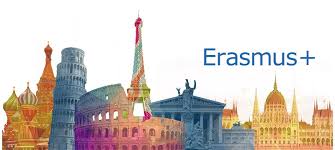 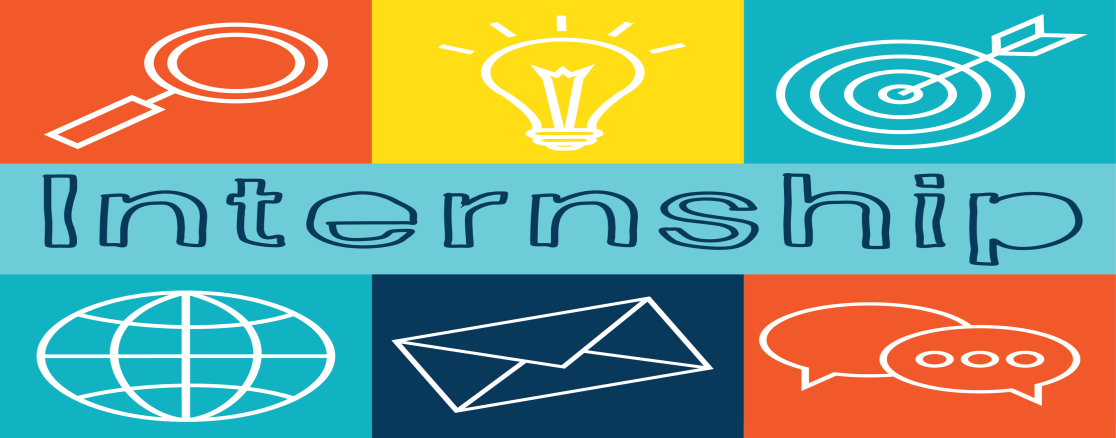 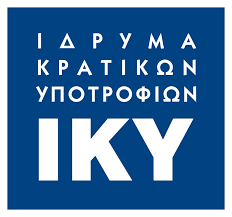 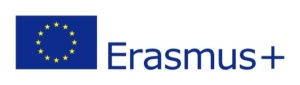 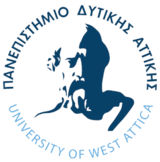                Ο Όμιλος Πρακτικής Άσκησης του Πανεπιστημίου Δυτικής Αττικής στο πλαίσιο του Προγράμματος ERASMUS+, παρέχει τη δυνατότητα σε φοιτητές/φοιτήτριες των Ιδρυμάτων Ανώτατης Εκπαίδευσης, να μετακινηθούν σε Χώρες Εταίρους για πρακτική άσκηση. Η κινητικότητα των φοιτητών αφορά οποιονδήποτε θεματικό τομέα/ακαδημαϊκό κλάδο. Προκειμένου να εξασφαλιστούν δραστηριότητες κινητικότητας υψηλής ποιότητας που θα ασκούν ισχυρή επίδραση στους φοιτητές, η δραστηριότητα κινητικότητας πρέπει να ανταποκρίνεται στις ανάγκες του φοιτητή για προσωπική εξέλιξη και μάθηση σε συνδυασμό με την απόκτηση κάποιου πτυχίου. Κινητικότητα φοιτητών/φοιτητριώνΕίστε φοιτητής/φοιτήτρια προπτυχιακού, μεταπτυχιακού, διδακτορικού κύκλου σπουδών (ή πρόσφατα απόφοιτος) σε ένα από τα συνεργαζόμενα Ιδρύματα Ανώτατης Εκπαίδευσης;Θέλετε να μετακινηθείτε σε Χώρες Εταίρους για μια περίοδο πρακτικής άσκησης, η οποία θα αναγνωριστεί για την απόκτηση του πτυχίου σας;Η δράση Erasmus+/Όμιλος Πρακτικής Άσκησης σας προσφέρει τη δυνατότητα να γνωρίσετε νέες χώρες, διαφορετικούς πολιτισμούς, πανεπιστήμια και φορείς του εξωτερικού, να εμβαθύνετε στο επιστημονικό σας πεδίο, να βελτιώσετε τις ευκαιρίες απασχόλησης και τις προοπτικές σταδιοδρομίας.Το Πανεπιστήμιο Δυτικής Αττικής συντονίζει από το 2008 τον μεγαλύτερο Όμιλο της Ελλάδας αποτελούμενο από δέκα (10) Ιδρύματα της Ανώτατης Εκπαίδευσης, παρέχοντας διοικητική και οικονομική υποστήριξηΣυνεργαζόμενα Ιδρύματα :Γεωπονικό Πανεπιστήμιο ΑθηνώνΑριστοτέλειο Πανεπιστήμιο ΘεσσαλονίκηςΔιεθνές Πανεπιστήμιο της ΕλλάδαςΠανεπιστήμιο ΠελοποννήσουΠανεπιστήμιο Δυτικής ΜακεδονίαςΑνώτατη Σχολή Παιδαγωγικής & Τεχνολογικής ΕκπαίδευσηςΙόνιο ΠανεπιστήμιοΠανεπιστήμιο ΘεσσαλίαςΑνωτάτη Σχολή Καλών ΤεχνώνΑνώτερη Σχολή Τουριστικής Εκπαίδευσης ΚρήτηςΔιάρκεια κινητικότητας :Πρακτική άσκηση : από 2 έως 12 μήνες ανά κύκλο σπουδών* Η συμμετοχή με μηδενική επιχορήγηση από κονδύλια της ΕΕ υπολογίζεται στην ανώτατη διάρκεια.Ποσό μηνιαίας επιχορήγησης :από 520 €/μήνα έως 620 €/μήνα ανάλογα με το κόστος διαβίωσης στην χώρα υποδοχής*Η οικονομική επιχορήγηση δεν αποσκοπεί στην κάλυψη του συνόλου των δαπανών αλλά να αντισταθμίσει τις πρόσθετες δαπάνες κινητικότητας, δηλ. τα έξοδα ταξιδίου και ενδεχομένως το υψηλό κόστος διαβίωσης στη χώρα υποδοχής.*Η καταβολή της επιχορήγησης γίνεται σε 2 δόσεις (η α’ δόση που αντιστοιχεί στο 80% της συνολικής επιχορήγησης πιστώνεται στον δικαιούχο πριν την αναχώρηση και η β’ δόση που αντιστοιχεί στο 20% της συνολικής επιχορήγησης πιστώνεται στον δικαιούχο μετά την επιτυχημένη λήξη της περιόδου κινητικότητας)Διάρκεια επιχορήγησης :από 2 έως 4 μήνες, εκτός εάν αποδεικνύεται ο υποχρεωτικός χαρακτήρας πρακτικής άσκησης διάρκειας μεγαλύτερης (των 4 μηνών) και μέγιστης 6 μηνών.Επιλέξιμες Χώρες :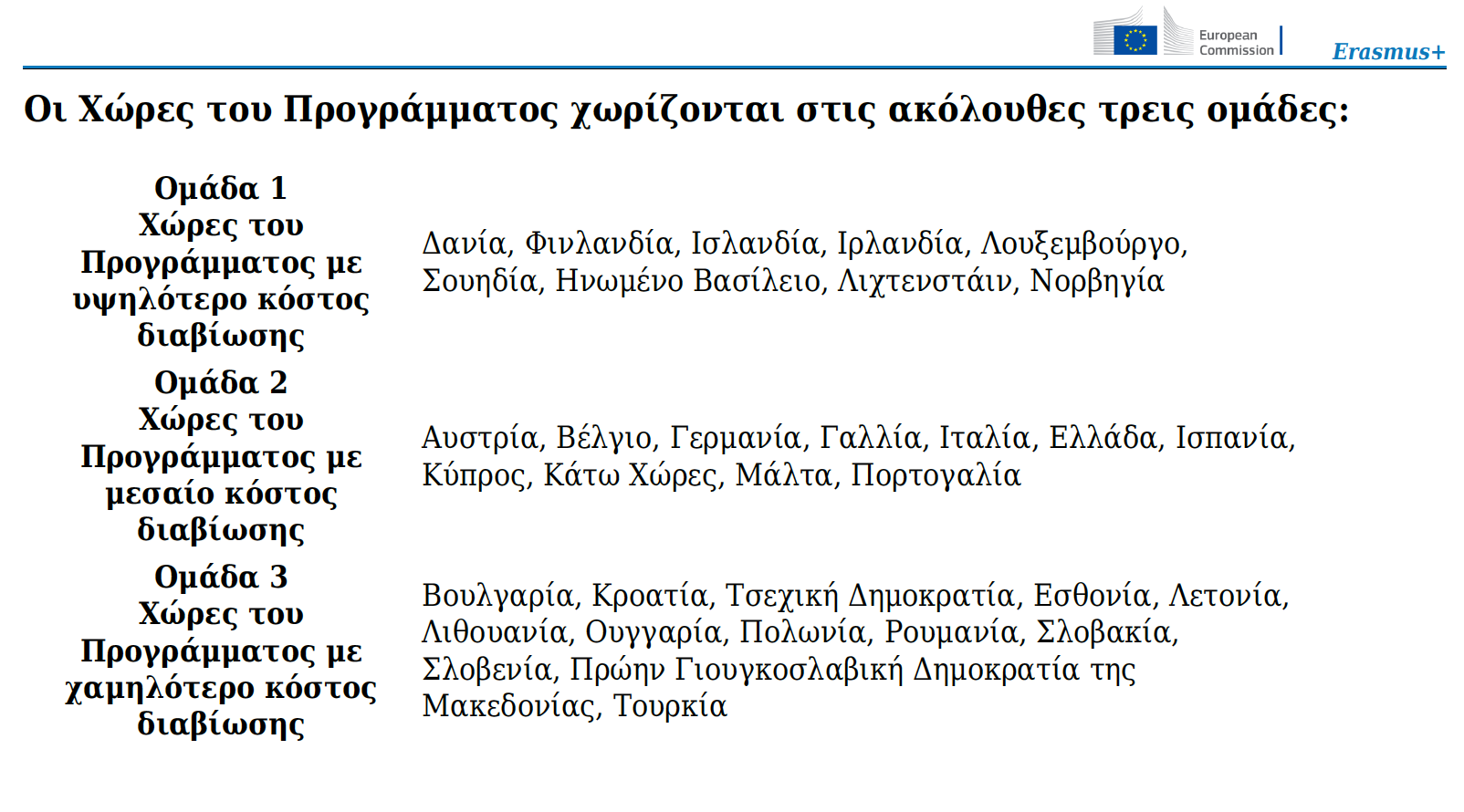 * Χώρες του προγράμματος που δεν αποτελούν μέλη της ΕΕ :Πρώην Γιουγκοσλαβική Δημοκρατία της Μακεδονίας, Νορβηγία, Ισλανδία, Λιχτενστάιν, Τουρκία*Η Ελβετία δεν αποτελεί χώρα  του προγράμματος ERASMUS+Αναζήτηση & Επιλογή Φορέα Υποδοχής :Οι φοιτητές αφού έχουν προετοιμάσει ένα motivation letter και βιογραφικό σημείωμα σε μορφή europass μπορούν να αναζητούν φορέα σε μια από τις παρακάτω πηγές :Συνεργαζόμενα  Πανεπιστήμια του εξωτερικού με τα οποία το Τμήμα Προέλευσης έχει συνάψει διμερή συμφωνία συνεργασίαςΣχολή ΜηχανικώνΣχολή Επιστημών ΤροφίμωνΣχολή Διοικητικών, Οικονομικών και Κοινωνικών ΕπιστήμωνΣχολή Εφαρμοσμένων Τεχνών και Πολιτισμού Σχολή Επιστημών Υγείας και ΠρόνοιαςΣχολή Δημόσιας ΥγείαςΠανεπιστήμια του εξωτερικού με τα οποία δεν υπάρχει διμερής συμφωνίαΛίστα συνεργασιών με 800 περίπου δημόσιους/ιδιωτικούς φορείς του εξωτερικούΣΥΝΕΡΓΑΣΙΕΣ ΠΡΑΚΤΙΚΗΣ ΑΣΚΗΣΗΣ.xlsxΠλατφόρμες αναζήτησης φορέων πρακτικής άσκησης https://erasmus.uniwa.gr/wp-content/uploads/sites/159/2019/03/eraplacement_useful_links_2015.pdf https://erasmusintern.org https://www.leo-net.org https://leonet.joeplus.org/de/offers https://europe-internship.com Ιδιαίτερη προσοχή ώστε :Ο φορέας να είναι επιλέξιμος,Η πρακτική άσκηση που προσφέρει ο φορέας να σχετίζεται άμεσα με το αντικείμενο σπουδών του φοιτητή,Το εργασιακό πλαίσιο στο οποίο θα ενταχθεί ο φοιτητής να είναι σαφές από την αρχή, και να εξασφαλίζονται διεθνώς αποδεκτές συνθήκες εργασίας,Από την περιγραφή του αντικειμένου πρακτικής άσκησης (όπως αυτή καταγράφεται στο Learning Agreement for Traineeships) να προκύπτει ότι αυτό αφορά στην ανάπτυξη δεξιοτήτων και στην απόκτηση επαγγελματικής εμπειρίας και ότι δεν πρόκειται για (i) παρακολούθηση μαθημάτων ή εργαστηρίων που εντάσσονται σε ένα πανεπιστημιακό πρόγραμμα σπουδών, ή (ii) εκπόνηση μέρους ερευνητικής εργασίας.Φορέας υποδοχής μπορεί να είναι :Οποιοσδήποτε δημόσιος ή ιδιωτικός οργανισμός που δραστηριοποιείται στην αγορά εργασίας ή στους τομείς της εκπαίδευσης, της κατάρτισης και της νεολαίας. Τέτοιος οργανισμός μπορεί να είναι :Δημόσια ή ιδιωτική, μικρή, μεσαία ή μεγάλη επιχείρηση (συμπεριλαμβανομένων των κοινωνικών επιχειρήσεων)Δημόσιος φορέας σε τοπικό, περιφερειακό ή εθνικό επίπεδοΚοινωνικός εταίρος ή άλλος εκπρόσωπος του εργασιακού τομέα, συμπεριλαμβανομένων των εμπορικών επιμελητηρίων, των βιοτεχνικών/επαγγελματικών ενώσεων και των συνδικαλιστικών οργανώσεωνΕρευνητικό ινστιτούτοΊδρυμαΣχολείο/ινστιτούτο/εκπαιδευτικό κέντρο (οποιουδήποτε επιπέδου από την προσχολική έως την ανώτερη δευτεροβάθμια εκπαίδευση, συμπεριλαμβανομένης, επίσης, της επαγγελματικής εκπαίδευσης και της εκπαίδευσης ενηλίκων)Μη κερδοσκοπική οργάνωση, ένωση, ΜΚΟΈνας φορέας που παρέχει υπηρεσίες επαγγελματικού προσανατολισμού, επαγγελματικής συμβουλευτικής και ενημέρωσηςΈνα ανώτατο εκπαιδευτικό ίδρυμα Χώρας του Προγράμματος, στο οποίο έχει απονεμηθεί ο Χάρτης Erasmus για την Ανώτατη Εκπαίδευση*Δεν είναι επιλέξιμοι ως φορείς υποδοχής:- Οι θεσμοί της Ευρωπαϊκής Ένωσης και άλλοι φορείς της Ευρωπαϊκής Ένωσης συμπεριλαμβανομένων εξειδικευμένων μονάδων (ec.europa.eu/institutions/index_en.htm)- Οργανισμοί οι οποίοι διαχειρίζονται προγράμματα της Ε.Ε. (με στόχο την αποφυγή πιθανής σύγκρουσης συμφερόντων ή/και διπλής χρηματοδότησης).Οι φοιτητές είναι απαραίτητο να επικοινωνούν με τους ERASMUS-COORDINATORS-2019_2020.doc  για καθοδήγηση και συμβουλές αναφορικά με την επιλογή του φορέα υποδοχής.Πώς θα δηλώσω συμμετοχή στη Δράση ERASMUS+/Όμιλος Πρακτικής Άσκησης :Υποβάλλω φάκελο υποψηφιότητας στη Γραμματεία του Τμήματος Προέλευσης σύμφωνα με τις οδηγίες της προκήρυξης που εκδίδεται δυο φορές τον χρόνο :Κάθε Οκτώβριο αν ενδιαφέρομαι να μετακινηθώ κατά τη διάρκεια του εαρινού εξαμήνουΚάθε Απρίλιο αν ενδιαφέρομαι να μετακινηθώ κατά τη διάρκεια του χειμερινού εξαμηνούΒάση ποιων κριτηρίων θα αξιολογηθεί η αίτηση συμμετοχής;Ελάχιστο επίπεδο γλωσσομάθειας : Β2 σε μια τουλάχιστον ξένη γλώσσαΑκαδημαϊκή επίδοσηΟφειλόμενα μαθήματα ειδικότηταςΈτος/εξάμηνο φοίτησηςΑποδοχή από φορέα του εξωτερικούΠρόσθετα Κριτήρια επιλεξιμότητας φοιτητών :Οι υποτροφίες χορηγούνται αποκλειστικά σε φοιτητές οι οποίοι είναι:Υπήκοοι χώρας που συμμετέχει στο πρόγραμμα ERASMUS+Υπήκοοι άλλων χωρών εγγεγραμμένοι σε κανονικό πρόγραμμα σπουδών σε Ίδρυμα Ανώτατης Εκπαίδευσης στην Ελλάδα, εφόσον πληρούν τα κριτήρια επιλεξιμότητας και επιλογής που ορίζονται από το πρόγραμμα και το Ίδρυμα φοίτησης του φοιτητή αντίστοιχα.Μετά την δημοσίευση της προκήρυξης, ο φοιτητής καταθέτει στη Γραμματεία του Τμήματός του :Αίτηση ΣυμμετοχήςΑναλυτική βαθμολογίαΑντίγραφο πτυχίου ή πτυχίων γλωσσομάθειας. Ελάχιστο απαιτούμενο επίπεδο Β2.Αντίγραφο ταυτότηταςΑντίγραφο τραπεζικού λογαριασμού σε οποιαδήποτε ελληνική τράπεζα με τον μετακινούμενο να εμφανίζεται ως δικαιούχος ή συνδικαιούχος.  Συμφωνία Μάθησης - τμήμα before the mobility- Βεβαίωση αποδοχής του οργανισμού/φορέα υποδοχής (Letter of Acceptance)*Οι φοιτητές που προέρχονται από τα συνεργαζόμενα ιδρύματα του Ομίλου οφείλουν να καταθέτουν στα Ιδρύματα προέλευσής τους πλήρη φάκελο με τα ανωτέρω έγγραφα εντός των οριζόμενων προθεσμιών. Για τους φοιτητές του ΠΑ.Δ.Α. λόγω πιο ευέλικτων εσωτερικών διαδικασιών η κατάθεση της βεβαίωσης αποδοχής και της Συμφωνίας πρακτικής Άσκησης δεν είναι απαραίτητο να πραγματοποιηθεί την στιγμή της αίτησης.Μετά την επιλογή, ο φοιτητής καταθέτει στο Τμήμα Διεθνών Ακαδημαϊκών Θεμάτων & Ανταλλαγής Φοιτητών (Πανεπιστημιούπολη Άλσους Αιγάλεω) :Πριν την έναρξη της κινητικότηταςΣύμβαση Επιχορήγησης Φοιτητών για Πρακτική Άσκηση 2019 2020. (σε 2 αντίτυπα με πρωτότυπες υπογραφές)Αντίγραφο της Ευρωπαϊκής Κάρτας Ασφάλισης Ασθένειας (E.K.A.A.)(Συνιστάται η σύναψη πρόσθετης ιδιωτικής ασφάλειας για τις περιπτώσεις δαπανών που δεν καλύπτονται από την Ε.Κ.Α.Α., όπως επείγουσας ιατρικής περίθαλψης ή επαναπατρισμού).Αντίγραφο του συμβολαίου Ασφάλισης Αστικής Ευθύνης έναντι τρίτων και Ασφάλισης Προσωπικού ΑτυχήματοςΑποτέλεσμα α’ τεστ γλωσσικής αξιολόγησηςΥπεύθυνη δήλωση του Ν. 1599/1986Κατά την διάρκεια της κινητικότηταςΈντυπο επιβεβαιωμένης άφιξης – Certificate of Attendance.Ως ημερομηνία άφιξης νοείται η ημερομηνία έναρξης που έχει καταγραφεί στη σύμβαση επιχορήγησης. Ως διάστημα πρακτικής άσκησης (internship period) νοείται η ημερομηνία έναρξης και λήξης που έχει καταγραφεί στη σύμβαση επιχορήγησης.–  Ενδιάμεση Έκθεση (Interim report)Συμφωνία Μάθησης - τμήμα during the mobility Οποιαδήποτε αλλαγή θα πρέπει να γίνεται μετά από επικοινωνία με τους Συντονιστές ERASMUS+ και του Γραφείου Erasmus+.Μετά τη λήξη της κινητικότητας και απαραίτητα σε πρωτότυπη μορφήΈντυπο επιβεβαιωμένης αναχώρησης – Certificate of Attendance (Departure Certificate).Κάρτες επιβίβασης (μετάβασης και επιστροφής)
Μόνο σε εξαιρετικές περιπτώσεις (παραμονή στη χώρα για επαγγελματικούς ή άλλους λόγους) θα γίνεται δεκτή η μη προσκόμιση εισιτηρίου επιστροφής και στη θέση αυτού θα πρέπει ο φοιτητής να καταθέτειυπεύθυνη δήλωση του Ν. 1599/1986 στην οποία θα αναφέρει τους λόγους για την έλλειψη αυτού).Αίτηση επιστροφήςΣυμφωνία Μάθησης - τμήμα after the mobilityΔιαδικτυακή Τελική Έκθεση Συμμετέχοντα (EU SURVEY)Αποτέλεσμα β΄ τεστ γλωσσικής αξιολόγησηςΥποχρεωτικά είδη ασφάλισης :Ιατρική και νοσοκομειακή περίθαλψηΠροσωπικό ατύχημαΓενική αστική ευθύνη υπερ τρίτωνΠρόσθετη στήριξη για ειδικές στοχευμένες ομάδες – Πρόσθετη στήριξη για άτομα με ειδικές ανάγκεςΣτο πλαίσιο του προγράμματος Erasmus+, η Ευρωπαϊκή Επιτροπή έχει υιοθετήσει μία γενική πολιτική που στοχεύει στη διεύρυνση του Προγράμματος στα άτομα με ειδικές ανάγκες σε όλες τις δραστηριότητές της, ιδιαίτερα δε, στην εκπαίδευση. Τα άτομα με ειδικές ανάγκες  αποτελούν μια ιδιαίτερη κατηγορία ατόμων, δεδομένου ότι πρέπει να υπερκεράσουν τις επιπλέον δυσκολίες που τους δημιουργεί το πρόβλημα υγείας που αντιμετωπίζουν, ώστε να μετακινηθούν στο εξωτερικό στο πλαίσιο του προγράμματος ERASMUS+.Τα άτομα με ειδικές ανάγκες σημαντικό είναι να αντιμετωπίζονται με τη δέουσα προσοχή και σεβασμό, ενώ μέριμνα θα πρέπει να δοθεί ιδιαίτερα στην τήρηση του ιατρικού απορρήτου.
Για τον πλήρη κατάλογο των αναπηριών σύμφωνα με τον Νόμο υπ. Αριθ. 4186/2013 – ΦΕΚ 193/Τεύχος Α’/17.9.2013, παρακαλούμε δείτε το συνημμένο αρχείο. Εκτός των ασθενειών που περιλαμβάνονται στο συνημμένο αρχείο, επιλέξιμοι για να λάβουν επιπλέον χρηματοδότηση είναι όλοι οι φοιτητές που παρουσιάζουν αναπηρία 67% και άνω από φυσική αναπηρία ή ψυχική πάθηση, βάσει της πρόσφατης γνωμάτευσης της οικείας πρωτοβάθμιας υγειονομικής επιτροπής που εδρεύει σε κάθε νομό.Οι ενδιαφερόμενοι φοιτητές με ειδικές ανάγκες, θα πρέπει να υποβάλουν Αίτηση  πρόσθετης χρηματοδότησης στο Τμήμα Διεθνών Ακαδημαϊκών Θεμάτων και Ανταλλαγής Φοιτητών του Πανεπιστημίου Δυτικής Αττικής. Στην ιστοσελίδα του Ιδρύματος Κρατικών Υποτροφιών (http://www.iky.gr/atoma-me-eidikes-anagkes) περιγράφεται όλη η διαδικασία την οποία θα πρέπει να ακολουθήσουν οι δικαιούχοι, προκειμένου να υποβάλουν αίτηση για πρόσθετη χρηματοδότηση.Αναγνώριση κινητικότητας :Η πρακτική άσκηση καταγράφεται στην αναλυτική βαθμολογία (Transcript of records), εφόσον αποτελεί υποχρεωτικό στοιχείο για τη λήψη πτυχίου.Η πρακτική άσκηση καταγράφεται στο Παράρτημα Διπλώματος (Diploma Supplement), εφόσον αποτελεί προαιρετικό στοιχείο για τη λήψη πτυχίου.Η πρακτική άσκηση καταγράφεται στο Βιογραφικό Σημείωμα, εφόσον ο φοιτητής μετακινείται με την ιδιότητα του πρόσφατα αποφοίτου (recent graduate).Πανεπιστήμιο Δυτικής ΑττικήςΤμήμα Διεθνών Ακαδημαϊκών Θεμάτων & Ανταλλαγής ΦοιτητώνΠανεπιστημιούπολη Άλσους ΑιγάλεωΑγ. Σπυρίδωνος 28, Αιγάλεω 12243Τ: 2105385176, 2105385173www.uniwa.gr https://erasmus.uniwa.gr erasmus_placement@uniwa.gr Όμιλος Πρακτικής Άσκησης Πανεπιστημίου Δυτικής ΑττικήςMobility Consortium for Placement, University of West Attica	                            Erasmus+Οι φοιτητές πραγματοποιούν μία δραστηριότητα περιόδου πρακτικής άσκησης (απόκτηση εργασιακής εμπειρίας) στο εξωτερικό σε επιχείρηση ή οποιονδήποτε άλλο συναφή χώρο εργασίας. Περιλαμβάνεται η πρωτοβουλία «Digital Opportunity Traineeships» (Ψηφιακή Ευκαιρία) για φοιτητές και προσφάτως αποφοιτήσαντες που επιθυμούν να αναπτύξουν ή να αποκτήσουν περισσότερες ψηφιακές δεξιότητες. Θεωρούνται επιλέξιμες οι περίοδοι πρακτικής άσκησης σε χώρους εργασίας του εξωτερικού κατά τη διάρκεια σπουδών σύντομου κύκλου ή πρώτου, δεύτερου και τρίτου κύκλου και, στην περίπτωση κινητικότητας μεταξύ Χωρών του Προγράμματος, εντός ενός έτους κατ' ανώτατο όριο μετά την αποφοίτηση του φοιτητή. Στο πλαίσιο αυτό εντάσσονται και οι «περίοδοι πρακτικής άσκησης» σε θέση βοηθού για τους εκπαιδευόμενους καθηγητές. Όπου είναι εφικτό, η πρακτική άσκηση θα πρέπει να αποτελεί αναπόσπαστο μέρος του προγράμματος σπουδών του φοιτητή. 